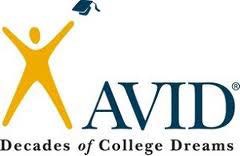 A VISION…A DREAM…In 1980, Mary Catherine Swanson created the AVID program in San Diego as an answer to the problem enrolling under-served students in post-secondary education and reaching students in the middle. Beginning with one high school and 32 students, the program now serves over 250, 000 students in more than 3500 schools in 45 states and 15 countries. The AVID Program has graduated more than 35,000 students and matriculated them to college at over a 95 percent rate. Nationally, over 89 percent of AVID graduates go directly to a four-year college, which is significant compared to the 34 percent for non-AVID students.WHAT IS AVID?AVID, or Advancement Via Individual Determination is an academic program designed to increase school-wide learning and performance. The target AVID student is a student who has a strong desire to attend a four-year university and may or may not have an engraved foundation for success. AVID students are bright students who may be underachieving, or are first generation college students who could benefit from additional guidance and support. The AVID elective is a class that provides social and academic support as well as academic monitoring and tutoring. The class focuses on reading, writing skills, organizational skills, Socratic questioning skills and collaborative learning skills. Students work with college-age tutors and take part in test preparation lessons to increase their performance in rigorous classes as well as standardized exams, such as the SAT and ACT.AVID CLASSROOM ACTIVITIESWeekly tutorial sessions with college tutorsWriting Cornell notesResearching and applying to collegesApplying for financial aid and scholarshipsResearching professional careersVisiting college campusesInteracting with guest speakersStandardized test preparationWICOR (Writing, Inquiry, Collaboration, Organization and Reading) based lessonsParent Information SessionsSTUDENT EXPECTATIONSStudents will:Bring a strong work ethic to AVIDComplete their assignments and do their best in all of their classesMaintain positive attendance and classroom behaviorCommit to enrollment in a rigorous college preparatory sequence of courses, including “possible” advanced or AP courses based on academic abilityMaintain a minimum 2.5 GPA/progressing each yearParticipate in the AVID programDemonstrate integrity on campus and in the communityThis form will be used by Downey High School. Please complete the following personal information as well as all the requested information from the “Application Checklist” below. Please return all information to your counselor by April 8, 2024.Student Name	 ID#	 Student Email	Parent/Guardian Name	 Parent Email	Address	Phone #		Cell #	Current CUMULATIVE GPA (6th, 7th, and 8th)	Post-high school educationalplan	I am interested in participating in the AVID College Preparatory program and would like to complete the application process.Student Signature	I, the parent or guardian of the above student, support my child in his/her interest in the AVID Program. Parent Signature	APPLICATION CHECKLIST (Complete and attach all information)Current School ScheduleCurrent Report CardTHREE Teacher Recommendation Forms from a current core class teacher (Language Arts, Math, Science).NOTE: Recommendation forms to be returned by TEACHER to counselor.AVID Counselor Susan Ruizsruiz@dusd.netAVID ContactsAVID Coordinator Andra Macomber amacomber@dusd.netAVID Coordinator Marvin Manzanares mmanzanares@dusd.net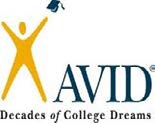 Teacher Recommendation Subject Area:	English, Math, Science, and Social ScieneAVID, Achievement Via Individual Determination is an elective course at the high school. This course will prepare students for the rigors of college prep classes by providing study and organization skills as well as tutorial help from college mentors.Profile of an AVID student:o 2.0-3.5 GPAFirst generation college bound studentHighly motivatedAs we prepare to interview candidates, we are gathering as much information as possible about perspective students. Please rate the student based on your perception of the student’s ability to be successful in the AVID program. Recommending TEACHER Please return this form to counselor by April 8,2024.Student’s Name		Recommending Teacher	***Not all of the nominated students can participate in AVID next year because only a limited number of spaces are available. If you feel that this candidate should definitely be in AVID next year, please explain what makes this candidate exemplary. Accordingly, please let us know of any reservations you may have for a candidate.Teacher Recommendation: Yes 	 No	With Reservation	Demonstrates Motivation and tenacityNeverSometimesOftenAlwaysWillingness to work with othersNeverSometimesOftenAlwaysAcceptable attendance andon time to classNeverSometimesOftenAlwaysBrings materials to classNeverSometimesOftenAlwaysSeeks help when neededNeverSometimesOftenAlwaysActively participates in class and completes homeworkNeverSometimesOftenAlwaysPractices good citizenship and classroom behaviorNeverSometimesOftenAlways